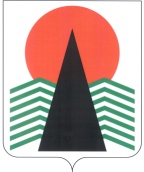                                                                                    Проект постановленияОб утверждении административного регламента предоставления 
муниципальной услуги «Предоставление земельных участков из земель сельскохозяйственного назначения, находящихся в муниципальной собственности или государственная собственность на которые не разграничена крестьянским (фермерским) хозяйством для осуществления их деятельности»В соответствии с Федеральными законами от 27.07.2010 № 210-ФЗ 
«Об организации предоставления государственных и муниципальных услуг», 
от 06.10.2003 № 131-ФЗ «Об общих принципах организации местного самоуправления в Российской Федерации», постановлениями администрации Нефтеюганского района от 15.09.2011 № 1592-па «Об утверждении Плана перехода на предоставление в электронном виде муниципальных услуг в муниципальном образовании Нефтеюганский район», от 06.02.2013 № 242-па «О разработке и утверждении административных регламентов предоставления услуг», от 25.03.2013 № 952-па «Об утверждении реестра муниципальных услуг муниципального образования Нефтеюганский район», в целях повышения качества предоставления и доступности получения муниципальной услуги«Предоставление земельных участков из земель сельскохозяйственного назначения, находящихся в муниципальной собственности или государственная собственность на которые не разграничена крестьянским (фермерским) хозяйством для осуществления их деятельности» п о с т а н о в л я ю:Утвердить административный регламент предоставления муниципальной услуги «Предоставление земельных участков из земель сельскохозяйственного назначения, находящихся в муниципальной собственности или государственная собственность на которые не разграничена крестьянским (фермерским) хозяйством для осуществления их деятельности» согласно приложению.Признать утратившими силу постановления администрации Нефтеюганского района от 09.12.2013 № 3409-пе-нпа «Об утверждении административного регламента предоставления муниципальной услуги «Предоставление земельных участков из земель сельскохозяйственного назначения, находящихся в муниципальной собственности или государственная собственность на которые не разграничена крестьянским (фермерским) хозяйством для осуществления их деятельности», от 07.07.2014 № 1388-па-нпа «О внесении изменений в постановление администрации Нефтеюганского района от 09.12.2013 № 3409-па-нпа».Настоящее постановление подлежит официальному опубликованию в газете «Югорское обозрение» и размещению на официальном сайте органов местного самоуправления Нефтеюганского района.Настоящее постановление вступает в силу после официального опубликования.Контроль за выполнением постановления возложить на директора департамента градостроительства и землепользования – заместителя главы администрации района Е.А.Абрамову.Глава администрации района                                                    Г.В.ЛапковскаяПриложение к постановлению администрацииНефтеюганского районаот ________ №_______АДМИНИСТРАТИВНЫЙ РЕГЛАМЕНТпредоставления муниципальной услуги «Предоставление земельных участков из земель сельскохозяйственного назначения, находящихся в муниципальной собственности или государственная собственность на которые не разграничена крестьянским (фермерским) хозяйством для осуществления их деятельности»1. Общие положенияПредмет регулирования административного регламента1.1. Административный регламент предоставления муниципальной услуги «Предоставление земельных участков из земель сельскохозяйственного назначения, находящихся в муниципальной собственности или государственная собственность на которые не разграничена крестьянским (фермерским) хозяйством для осуществления их деятельности» (далее – Административный регламент), определяет порядок, сроки и последовательность действий (административных процедур), формы контроля за исполнением, порядок обжалования действий (бездействия) должностного лица, а также принимаемого им решения при предоставлении земельных участков для создания фермерского хозяйства и осуществления его деятельности (далее – муниципальная услуга).Настоящий Административный регламент разработан в целях повышения качества предоставления и доступности муниципальной услуги, устранения избыточных процедур и административных действий, сокращения количества документов, предоставляемых заявителем.Оказание муниципальной услуги осуществляется при предоставлении земельных участков из земель сельскохозяйственного назначения, находящихся в муниципальной собственности или государственная собственность на которые не разграничена крестьянским (фермерским) хозяйством для осуществления их деятельности»Круг заявителей1.2. Заявителями на получение муниципальной услуги являются физические лица, в том числе индивидуальные предприниматели или их законные представители, заинтересованные в предоставлении им земельных участков из земель сельскохозяйственного назначения, находящихся в государственной или муниципальной собственности, для создания фермерского хозяйства и осуществления его деятельности (далее – заявитель).При предоставлении муниципальной услуги от имени заявителей взаимодействие с Департаментом градостроительства и землепользования Нефтеюганского района (далее – Департамент) вправе осуществлять их законные представители, действующие в силу закона или на основании нотариально удостоверенной доверенности.Требования к порядку информирования о предоставлении муниципальной услуги1.3. Информация о порядке предоставления муниципальной услуги размещается:на информационных стендах, расположенных в комитете по земельным ресурсам департамента градостроительства и землепользования Нефтеюганского района (далее Комитет по земельным ресурсам) – по адресу: г. Нефтеюганск, 3 мкр., дом 21, 1 этаж, каб. 111;в информационно-телекоммуникационной сети Интернет: на официальном сайте органов местного самоуправления Нефтеюганского района: www.admoil.ru; 
на сайте региональной информационной системы «Портал государственных 
и муниципальных услуг Ханты-Мансийского автономного округа - Югры»: www.pgu.admhmao.ru; в государственной информационной системе «Сводный реестр государственных и муниципальных услуг (функций)»; в государственной информационной системе «Единый портал государственных и муниципальных услуг (функций)»; с помощью других электронных средств коммуникации. Информацию о порядке предоставления муниципальной услуги можно получить:посредством телефонной связи по номеру: (3463) 290-054;при личном обращении, в том числе в многофункциональный центр;при письменном обращении;путем публичного информирования.Информация о порядке предоставления муниципальной услуги должна содержать:сведения о порядке получения муниципальной услуги;адрес места приема документов для предоставления муниципальной услуги и порядок передачи результата заявителю;форму заявления;сведения о порядке обжалования действий (бездействия) и решений должностных лиц.Информирование по процедуре предоставления муниципальной услуги осуществляются сотрудниками Комитета по земельным ресурсам в соответствии 
с должностными инструкциями, а также сотрудниками многофункционального центра.При ответах на телефонные звонки и личные обращения, должностные лица, ответственные за предоставление муниципальной услуги, подробно, четко и 
в вежливой форме информируют обратившихся заявителей по интересующим 
их вопросам.Устное информирование каждого обратившегося за информацией заявителя осуществляется не более 10 минут.В случае, если для подготовки ответа на устное обращение требуется продолжительное время, сотрудник, осуществляющий устное информирование, предлагает заявителю направить в Департамент, либо в многофункциональный центр письменное обращение о предоставлении письменной информации по вопросам предоставления муниципальной услуги, либо предлагает назначить другое удобное для заявителя время для устного информирования.Ответ на письменное обращение направляется заявителю в течение 30 дней со дня регистрации обращения в порядке, установленном Федеральным законом от 02.05.2006 № 59-ФЗ «О порядке рассмотрения обращений граждан Российской Федерации».Публичное информирование о порядке предоставления муниципальной услуги осуществляется посредством размещения соответствующей информации в средствах массовой информации, в том числе в газете «Югорское обозрение», на официальном сайте органов местного самоуправления Нефтеюганского района: www.admoil.ru.Прием документов, необходимых для предоставления муниципальной услуги, осуществляется по адресу: г. Нефтеюганск, 3 мкр., дом 21, 1 этаж, кабинеты 111, 116.Прием заявителей осуществляется:понедельник с 08:30 до 17:30 часов;вторник с 08:30 до 17:30 часов;перерыв в течение рабочего дня с 13:00 до 14:00 часов.Прием документов осуществляется также через Многофункциональный центр предоставления государственных и муниципальных услуг, расположенный по адресу: г. Нефтеюганск, ул. Сургутская, 1/23.График работы многофункционального центра:понедельник – пятница с 08:00 до 20:00 часов;
суббота с 08:00 до 17:00 часов;
воскресенье выходной.2. Стандарт предоставления муниципальной услугиНаименование муниципальной услуги2.1. Наименование муниципальной услуги: «Предоставление земельных участков из земель сельскохозяйственного назначения, находящихся в муниципальной собственности или государственная собственность на которые не разграничена крестьянским (фермерским) хозяйством для осуществления их деятельности» (далее – муниципальная услуга).Наименование структурного подразделения органа местного самоуправления, предоставляющего муниципальную услугу2.2. Предоставление муниципальной услуги осуществляется Департаментом – уполномоченным органом администрации Нефтеюганского района. Предоставление муниципальной услуги обеспечивают специалисты Департамента.При предоставлении муниципальной услуги специалисты Департамента осуществляют взаимодействие (по мере необходимости) со структурными подразделениями администрации Нефтеюганского района, с уполномоченными исполнительными органами государственной власти Ханты-Мансийского автономного округа - Югры, федеральными органами исполнительной власти 
по вопросам, входящим в их компетенцию.Местонахождение Департамента: г. Нефтеюганск, 3 мкр., дом 21, 1 этаж, контактный телефон/факс: (3463) 290-054, адрес электронной почты: dgiz@admoil.ru.Органы и организации, участвующие в предоставлении
муниципальной услуги, обращение в которые необходимо 
для предоставления муниципальной услуги2.3. Органы и организации, участвующие в предоставлении муниципальной услуги, обращение в которые необходимо для предоставления муниципальной услуги:2.3.1.Управление Федеральной службы государственной регистрации, кадастра и картографии по Ханты-Мансийскому автономному округу - Югре (далее – Управление Росреестра) – в части предоставления выписки из Единого государственного реестра прав на недвижимое имущество и сделок с ним о правах на испрашиваемый земельный участок;2.3.2. Филиал Федерального государственного бюджетного учреждения «Федеральная кадастровая палата Федеральной службы государственной регистрации, кадастра и картографии» по Ханты-Мансийскому автономному округу - Югре (далее – Кадастровая палата) – в части предоставления кадастрового паспорта земельного участка, в котором содержится описание всех частей земельного участка.2.3.3. Администрация городского поселения Пойковский Нефтеюганского района – в части предоставления градостроительного заключения об испрашиваемом земельном участке, расположенном на территории гп. Пойковский;2.3.5. Управление Федеральной налоговой службы Российской Федерации по Ханты-Мансийскому автономному округу - Югре (далее – Управление ФНС) – в части предоставления выписки из единого государственного реестра индивидуальных предпринимателей.При получении муниципальной услуги документы, необходимые 
для принятия решения о предоставлении земельного участка, выдаваемые Управлением Росреестра, Кадастровой палатой, Управлением ФНС предоставляются в порядке межведомственного взаимодействия по запросу Департамента.Запрещается требовать от заявителя согласования, необходимых 
для получения муниципальной услуги, связанных с обращением в иные структурные подразделения администрации Нефтеюганского района, территориальные органы федеральных органов власти, территориальные подразделения государственных внебюджетных фондов, и организации, за исключением получения услуг, включенных в перечень услуг, которые являются необходимыми и обязательными для предоставления муниципальных услуг, утвержденный Решением Думы Нефтеюганского района. Результат предоставления муниципальной услуги2.4. Результатом предоставления муниципальной услуги является:2.4.1.В случае поступления заявления о предварительном согласовании предоставления земельного участка – Постановление о предварительном согласовании предоставления земельного участка или мотивированный письменный отказ в предварительном согласовании предоставления земельного участка.2.4.2. В случае если земельный участок поставлен на государственный кадастровый учет при поступлении заявления о предоставлении земельного участка для осуществления крестьянским (фермерским) хозяйством его деятельности - Постановление администрации Нефтеюганского района о предоставлении земельного участка заявителю в собственность либо в аренду и подписанный договор купли-продажи или договор аренды земельного участка или мотивированный письменный отказ в предоставлении земельного участка.Срок предоставления муниципальной услуги2.5. В случае поступления заявления гражданина или крестьянского (фермерского) хозяйства о предварительном согласовании предоставления земельного участка орган местного самоуправления в срок, не превышающий тридцати дней с даты поступления заявления обеспечивает опубликование извещения о предоставлении земельного участка для указанных целей (далее извещение) в газете «Югорское обозрение» и размещает извещение на официальном сайте Нефтеюганского района или принимает решение об отказе в предварительном согласовании предоставления земельного участкаЕсли по истечении тридцати дней со дня опубликования извещения заявления иных граждан, крестьянских (фермерских) хозяйств о намерении участвовать в аукционе не поступили, уполномоченный орган принимает решение о предварительном согласовании предоставления земельного участка в соответствии со статьей 39.15 настоящего Кодекса при условии, что испрашиваемый земельный участок предстоит образовать или его границы подлежат уточнению в соответствии с Федеральным законом "О государственном кадастре недвижимости", и направляет  Постановление о предварительном согласовании предоставления земельного участка заявителю .Решение о предварительном согласовании предоставления земельного участка является основанием для предоставления земельного участка без проведения торгов в порядке, установленном статьей 39.17 настоящего Кодекса.В случае поступления в течение тридцати дней со дня опубликования извещения заявлений иных граждан, крестьянских (фермерских) хозяйств о намерении участвовать в аукционе уполномоченный орган в недельный срок со дня поступления этих заявлений принимает решение:1) об отказе в предоставлении земельного участка без проведения аукциона лицу, обратившемуся с заявлением о предоставлении земельного участка, и о проведении аукциона по продаже земельного участка или аукциона на право заключения договора аренды земельного участка для целей, указанных в заявлении о предоставлении земельного участка;2) об отказе в предварительном согласовании предоставления земельного участка лицу, обратившемуся с заявлением о предварительном согласовании предоставления земельного участка. В этом случае уполномоченный орган обеспечивает образование испрашиваемого земельного участка или уточнение его границ и принимает решение о проведении аукциона по продаже земельного участка или аукциона на право заключения договора аренды земельного участка для целей, указанных в заявлении о предварительном согласовании предоставления земельного участка.2.6. В случае поступления заявления гражданина или крестьянского (фермерского) хозяйства  о предоставлении земельного участка для осуществления крестьянским (фермерским) хозяйством его деятельности орган местного самоуправления в срок, не превышающий тридцати дней с даты поступления заявлений, совершает одно из следующих действий:1) обеспечивает опубликование извещения о предоставлении земельного участка для указанных целей (далее извещение) в газете «Югорское обозрение» и размещает извещение на официальном сайте Нефтеюганского района;2) принимает решение об отказе об отказе в предоставлении земельного участка .Если по истечении тридцати дней со дня опубликования извещения заявления иных граждан, крестьянских (фермерских) хозяйств о намерении участвовать в аукционе не поступили, уполномоченный орган совершает одно из следующих действий:       1)осуществляет подготовку проекта договора купли-продажи или проекта договора аренды земельного участка в трех экземплярах, их подписание и направление заявителю при условии, что не требуется образование или уточнение границ испрашиваемого земельного участка;2) принимает решение об отказе в предоставлении земельного участка.В случае поступления в течение тридцати дней со дня опубликования извещения заявлений иных граждан, крестьянских (фермерских) хозяйств о намерении участвовать в аукционе уполномоченный орган в недельный срок со дня поступления этих заявлений принимает решение:1) об отказе в предоставлении земельного участка без проведения аукциона лицу, обратившемуся с заявлением о предоставлении земельного участка, и о проведении аукциона по продаже земельного участка или аукциона на право заключения договора аренды земельного участка для целей, указанных в заявлении о предоставлении земельного участка.Правовые основания для предоставления муниципальной услуги2.6. Предоставление муниципальной услуги осуществляется в соответствии 
со следующими нормативными правовыми актами:Гражданский кодекс Российской Федерации (часть первая) от 30.11.1994  
№ 51-ФЗ («Российская газета», № 238-239, 08.12.1994);Земельный кодекс Российской Федерации от 25.10.2001 № 136-ФЗ («Российская газета», № 211-212, 30.10.2001);Федеральный закон от 25.10.2001 № 137-ФЗ «О введении в действие Земельного кодекса Российской Федерации» («Российская газета», № 211-212, 30.10.2001);Федеральный закон от 27.07.2010 № 210-ФЗ «Об организации предоставления государственных и муниципальных услуг» («Российская газета», № 168, 30.07.2010);Закон Ханты-Мансийского автономного округа от 03.05.2000 № 26-оз 
«О регулировании отдельных земельных отношений в Ханты-Мансийском автономном округе - Югре» («Новости Югры» («Спецвыпуск»), № 56, 18.05.2000, «Собрание законодательства Ханты-Мансийского автономного округа», 25.05.2000, № 4, часть I, ст. 217);Законом Ханты-Мансийского автономного округа – Югры  от 11.06.2010 № 102-оз «Об административных правонарушениях» (первоначальный текст документа опубликован в газете «Новости Югры», № 107, 13.07.2010); Федеральный закон от 11.06.2003  № 74-ФЗ «О крестьянском (фермерском) хозяйстве («Российская газета», № 121, 08.06.2006);Федеральный закон от 24.07.2002 № 101-ФЗ «Об обороте земель сельскохозяйственного назначения» («Российская газета», № 137, 27.07.2002);постановление администрации Нефтеюганского района от 25.03.2013 № 952-па «Об утверждении реестра муниципальных услуг муниципального образования Нефтеюганский район»;постановление администрации Нефтеюганского района от 15.07.2013 г. № 1873-па «Об утверждении положения о Департаменте градостроительства и землепользования Нефтеюганского района»;Указ Президента Российской Федерации от 07.05.2012 № 601 «Об основных направлениях совершенствования системы государственного управления» (Официальный интернет-портал правовой информации http://www.pravo.gov.ru, 07.05.2012, «Собрание законодательства Российской Федерации», 07.05.2012, № 19, ст. 2338, «Российская газета», № 102, 09.05.2012);распоряжение Правительства Ханты-Мансийского автономного округа - Югры от 05.08.2011 № 424-рп «О перечне документов (сведений), обмен которыми между органами и организациями при оказании государственных услуг и исполнении государственных функций осуществляется в электронном виде» (Собрание законодательства Ханты-Мансийского автономного округа - Югры», 15.08.2011);решение Думы Нефтеюганского района от 26.12.2011 № 124 «Об утверждении перечня услуг, которые являются необходимыми и обязательными для предоставления органами местного самоуправления муниципальных услуг, а также порядка определения размера платы за оказание таких услуг» («Югорское обозрение», № 52, 29.12.2011);постановление администрации Нефтеюганского района от 14.01.2013 № 3-па «О порядке подачи и рассмотрения жалоб на решения и действия (бездействие) администрации Нефтеюганского района, ее структурных подразделений, должностных лиц и муниципальных служащих» («Югорское обозрение», № 2, 17.01.2013)распоряжение администрации Нефтеюганского района от 27.01.2012 
№ 80-ра «Об утверждении перечня документов (сведений), обмен которыми между органами и организациями при оказании муниципальных услуг и исполнении муниципальных функций осуществляется в электронном виде»Устав муниципального образования Нефтеюганский район, принят решением Думы Нефтеюганского района от 16.06.2005 № 616 (газета «Югорское обозрение» 
от 01.09.2005 № 35);настоящий Административный регламент.Исчерпывающий перечень документов, необходимых в соответствии 
с законодательными или иными нормативными правовыми актами 
для предоставления муниципальной услуги, которые заявитель 
должен представить самостоятельно2.7. Для получения муниципальной услуги заявители подают 
в администрацию Нефтеюганского района заявление о предварительном согласовании предоставления земельного участка крестьянским (фермерским) хозяйством для осуществления их деятельности по форме Приложения № 1 с приложениями, предусмотренными пунктом 2 статьи 39.15 Земельного кодекса Российской Федерации: 1) документы, подтверждающие право заявителя на приобретение земельного участка без проведения торгов и предусмотренные перечнем, установленным уполномоченным Правительством Российской Федерации федеральным органом исполнительной власти, за исключением документов, которые должны быть представлены в порядке межведомственного информационного взаимодействия;2) схема расположения земельного участка в случае, если испрашиваемый земельный участок предстоит образовать и отсутствует проект межевания территории, в границах которой предстоит образовать такой земельный участок;3) документ, подтверждающий полномочия представителя заявителя, в случае, если с заявлением о предварительном согласовании предоставления земельного участка обращается представитель заявителя;2.8. Если земельный участок поставлен на государственный кадастровый учет для получения муниципальной услуги заявители подают 
в администрацию Нефтеюганского района заявление о  предоставление земельных участков, находящихся в муниципальной, или государственная собственность на которые не разграничена, без торгов. Форма заявления приведена в приложении № 2.2.8.1 В заявлении должны быть указаны:1) фамилия, имя, отчество, место жительства заявителя и реквизиты документа, удостоверяющего личность заявителя (для гражданина);2) наименование и место нахождения заявителя (для юридического лица), а также государственный регистрационный номер записи о государственной регистрации юридического лица в едином государственном реестре юридических лиц, идентификационный номер налогоплательщика, за исключением случаев, если заявителем является иностранное юридическое лицо;3) кадастровый номер испрашиваемого земельного участка;4) основание предоставления земельного участка без проведения торгов из числа предусмотренных пунктом 2 статьи 39.3, статьей 39.5, пунктом 2 статьи 39.6 или пунктом 2 статьи 39.10 настоящего Кодекса оснований;5) вид права, на котором заявитель желает приобрести земельный участок, если предоставление земельного участка указанному заявителю допускается на нескольких видах прав;6) реквизиты решения об изъятии земельного участка для государственных или муниципальных нужд в случае, если земельный участок предоставляется взамен земельного участка, изымаемого для государственных или муниципальных нужд;7) цель использования земельного участка;8) реквизиты решения об утверждении документа территориального планирования и (или) проекта планировки территории в случае, если земельный участок предоставляется для размещения объектов, предусмотренных этим документом и (или) этим проектом;9) реквизиты решения о предварительном согласовании предоставления земельного участка в случае, если испрашиваемый земельный участок образовывался или его границы уточнялись на основании данного решения;10) почтовый адрес и (или) адрес электронной почты для связи с заявителем.2.8.2.К заявлению прилагаются следующие документы:1) документы, подтверждающие право заявителя на приобретение земельного участка без проведения торгов и предусмотренные перечнем, установленным уполномоченным Правительством Российской Федерации федеральным органом исполнительной власти, за исключением документов, которые должны быть представлены в порядке межведомственного информационного взаимодействия;2) документ, подтверждающий полномочия представителя заявителя, в случае, если с заявлением о предварительном согласовании предоставления земельного участка обращается представитель заявителя;3) заверенный перевод на русский язык документов о государственной регистрации юридического лица в соответствии с законодательством иностранного государства в случае, если заявителем является иностранное юридическое лицо;4)подготовленные некоммерческой организацией, созданной гражданами, списки ее членов в случае, если подано заявление о предварительном согласовании предоставления земельного участка или о предоставлении земельного участка в безвозмездное пользование указанной организации для ведения огородничества или садоводства.Предоставление указанных документов не требуется в случае, если указанные документы направлялись ранее с заявлением о предварительном согласовании предоставления земельного участка, по итогам рассмотрения которого принято решение о предварительном согласовании предоставления земельного участка. В случае подачи заявления о предоставлении земельного участка из земель сельскохозяйственного назначения в соответствии с подпунктом 9 пункта 2 статьи 39.3 или подпунктом 31 пункта 2 статьи 39.6 Земельного Кодекса Российской Федерации к этому заявлению прилагаются документы, подтверждающие надлежащее использование такого земельного участка и предусмотренные перечнем, установленным в соответствии с Федеральным законом «Об обороте земель сельскохозяйственного назначения».Исчерпывающий перечень документов, необходимых в соответствии 
с законодательными или иными нормативными правовыми актами 
для предоставления муниципальной услуги, которые заявитель вправе представить по собственной инициативе, так как они подлежат представлению 
в рамках межведомственного информационного взаимодействия2.9. Документами, необходимыми в соответствии с нормативными правовыми актами для предоставления муниципальной услуги, которые подлежат получению в рамках межведомственного информационного взаимодействия, являются:выписка из государственного реестра об индивидуальном предпринимателе, являющимся заявителем, ходатайствующим о приобретении прав на земельный участок;кадастровый паспорт земельного участка либо кадастровая выписка;выписка из единого государственного реестра прав на испрашиваемый земельный участокДокументы, указанные в пункте 2.9. настоящего Административного регламента могут быть представлены заявителем 
по собственной инициативе. Непредставление заявителем указанных документов не является основанием для отказа в предоставлении муниципальной услуги. Запрет на требование от заявителя предоставлениядокументов и информации, не предусмотренных нормативнымиправовыми актами2.10. Уполномоченному органу запрещается требовать от заявителей:представления документов и информации или осуществления действий, представление или осуществление которых не предусмотрено нормативными правовыми актами, регулирующими отношения, возникающие в связи 
с предоставлением муниципальной услуги;представления документов и информации, которые в соответствии 
с нормативными правовыми актами Российской Федерации, нормативными правовыми актами субъектов Российской Федерации и муниципальными правовыми актами находятся в распоряжении органов местного самоуправления, предоставляющих муниципальную услугу, иных государственных органов, органов местного самоуправления и (или) подведомственных государственным органам и органам местного самоуправления организаций, участвующих в предоставлении муниципальной услуги, за исключением документов, указанных в части 6 статьи 7 Федерального закона от 27 июля . № 210-ФЗ «Об организации предоставления государственных и муниципальных услуг».Исчерпывающий перечень оснований для отказа в приеме документов,необходимых для предоставления муниципальной услуги2.11. Основаниями для отказа в приеме документов, необходимых 
для предоставления муниципальной услуги, являются случаи, если:заявителем представлены документы, состав, форма или содержание которых не соответствует требованиям действующего законодательства и настоящего Административного регламента; имеются подчистки либо приписки, зачёркнутые слова и иные 
не оговорённые в них исправления, документы, исполнены карандашом, а также представлены документы с повреждениями, не позволяющими однозначно истолковать их содержание.Исчерпывающий перечень оснований для приостановления и (или) отказа 
в предоставлении муниципальной услуги2.12.В случае направления заявления о предварительном согласовании предоставления земельного участка: основаниями для отказа в предоставлении муниципальной услуги являются наличие хотя бы одного из следующих оснований, предусмотренных пунктом 8 статьи 39.15 Земельного кодекса Российской Федерации:1) схема расположения земельного участка, приложенная к заявлению о предварительном согласовании предоставления земельного участка, не может быть утверждена по основаниям, указанным в пункте 16 статьи 11.10 Земельного кодекса Российской Федерации, а именно:а) несоответствие схемы расположения земельного участка ее форме, формату или требованиям к ее подготовке, которые установлены в соответствии с пунктом 12 статьи 11.10 Земельного кодекса Российской Федерации;б) полное или частичное совпадение местоположения земельного участка, образование которого предусмотрено схемой его расположения, с местоположением земельного участка, образуемого в соответствии с ранее принятым решением об утверждении схемы расположения земельного участка, срок действия которого не истек;в) разработка схемы расположения земельного участка с нарушением предусмотренных статьей 11.9 Земельного кодекса Российской Федерации требований к образуемым земельным участкам;г) несоответствие схемы расположения земельного участка утвержденному проекту планировки территории, землеустроительной документации, положению об особо охраняемой природной территории;д) расположение земельного участка, образование которого предусмотрено схемой расположения земельного участка, в границах территории, для которой утвержден проект межевания территории;2) земельный участок, который предстоит образовать, не может быть предоставлен заявителю по основаниям, указанным в подпунктах 1 - 13, 15 - 19, 22 и 23 статьи 39.16 Земельного кодекса Российской Федерации;3) земельный участок, границы которого подлежат уточнению в соответствии с Федеральным законом «О государственном кадастре недвижимости», не может быть предоставлен заявителю по основаниям, указанным в подпунктах 1 - 23 статьи 39.16 Земельного кодекса Российской Федерации.2.12.1. Муниципальная услуга приостанавливается в случае, если на дату поступления заявления о предварительном согласовании предоставления земельного участка, образование которого предусмотрено приложенной к этому заявлению схемой расположения земельного участка, на рассмотрении находится представленная ранее другим лицом схема расположения земельного участка и местоположение земельных участков, образование которых предусмотрено этими схемами, частично или полностью совпадает, специалист Департамента, ответственный за предоставление муниципальной услуги принимает решение о приостановлении срока рассмотрения поданного позднее заявления о предварительном согласовании предоставления земельного участка и направляет принятое решение заявителю.Срок рассмотрения поданного позднее заявления о предварительном согласовании предоставления земельного участка приостанавливается до принятия решения об утверждении направленной или представленной ранее схемы расположения земельного участка или до принятия решения об отказе в утверждении указанной схемы.2.13. При поступлении заявления по предоставлению земельного участка основаниями для отказа в предоставлении муниципальной услуги являются:наличие или отсутствие хотя бы одного из следующих оснований, предусмотренных статьей 39.16 Земельного кодекса Российской Федерации:1) с заявлением о предоставлении земельного участка обратилось лицо, которое в соответствии с земельным законодательством не имеет права на приобретение земельного участка без проведения торгов;2) указанный в заявлении о предоставлении земельного участка земельный участок предоставлен на праве постоянного (бессрочного) пользования, безвозмездного пользования, пожизненного наследуемого владения или аренды, за исключением случаев, если с заявлением о предоставлении земельного участка обратился обладатель данных прав или подано заявление о предоставлении земельного участка в соответствии с подпунктом 10 пункта 2 статьи 39.10 Земельного кодекса Российской Федерации;3) указанный в заявлении о предоставлении земельного участка земельный участок является изъятым из оборота или ограниченным в обороте и его предоставление не допускается на праве, указанном в заявлении о предоставлении земельного участка;4) указанный в заявлении о предоставлении земельного участка земельный участок является зарезервированным для государственных или муниципальных нужд в случае, если заявитель обратился с заявлением о предоставлении земельного участка в собственность, постоянное (бессрочное) пользование или с заявлением о предоставлении земельного участка в аренду, безвозмездное пользование на срок, превышающий срок действия решения о резервировании земельного участка, за исключением случая предоставления земельного участка для целей резервирования;5) указанный в заявлении о предоставлении земельного участка земельный участок расположен в границах территории, в отношении которой с другим лицом заключен договор о развитии застроенной территории, за исключением случаев, если с заявлением о предоставлении земельного участка обратился собственник здания, сооружения, помещений в них, объекта незавершенного строительства, расположенных на таком земельном участке, или правообладатель такого земельного участка;6) указанный в заявлении о предоставлении земельного участка земельный участок расположен в границах территории, в отношении которой с другим лицом заключен договор о развитии застроенной территории, или земельный участок образован из земельного участка, в отношении которого с другим лицом заключен договор о комплексном освоении территории, за исключением случаев, если такой земельный участок предназначен для размещения объектов федерального значения, объектов регионального значения или объектов местного значения и с заявлением о предоставлении такого земельного участка обратилось лицо, уполномоченное на строительство указанных объектов;7) указанный в заявлении о предоставлении земельного участка земельный участок является предметом аукциона, извещение о проведении которого размещено в соответствии с пунктом 19 статьи 39.11 Земельного кодекса Российской Федерации;8) в отношении земельного участка, указанного в заявлении о его предоставлении, поступило предусмотренное подпунктом 6 пункта 4 статьи 39.11 Земельного кодекса Российской Федерации заявление о проведении аукциона по его продаже или аукциона на право заключения договора его аренды при условии, что такой земельный участок образован в соответствии с подпунктом 4 пункта 4 статьи 39.11 Земельного кодекса Российской Федерации и Департаментом не принято решение об отказе в проведении этого аукциона по основаниям, предусмотренным пунктом 8 статьи 39.11 Земельного кодекса Российской Федерации;9) в отношении земельного участка, указанного в заявлении о его предоставлении, опубликовано и размещено в соответствии с подпунктом 1 пункта 1 статьи 39.18 Земельного кодекса Российской Федерации извещение о предоставлении земельного участка для осуществления крестьянским (фермерским) хозяйством его деятельности;10) разрешенное использование земельного участка не соответствует целям использования такого земельного участка, указанным в заявлении о предоставлении земельного участка;11) в отношении земельного участка, указанного в заявлении о его предоставлении, не установлен вид разрешенного использования;12) указанный в заявлении о предоставлении земельного участка земельный участок не отнесен к определенной категории земель;13) в отношении земельного участка, указанного в заявлении о его предоставлении, принято решение о предварительном согласовании его предоставления, срок действия которого не истек, и с заявлением о предоставлении земельного участка обратилось иное не указанное в этом решении лицо;14) границы земельного участка, указанного в заявлении о его предоставлении, подлежат уточнению в соответствии с Федеральным законом «О государственном кадастре недвижимости»;Перечень услуг, которые являются необходимыми и обязательными 
для предоставления муниципальной услуги2.12. При поступлении заявления предварительного согласования к услугам, необходимым и обязательным для предоставления муниципальной услуги, относится схема расположения земельного участка.Порядок, размер и основания взимания государственной пошлиныили иной платы, взимаемой за предоставление муниципальной услуги2.13. Муниципальная услуга предоставляется бесплатно.Порядок, размер и основания взимания платы за предоставление услуг,
 которые являются необходимыми и обязательными для предоставления муниципальной услуги2.14. Предоставление услуги, которая является необходимой и обязательной для предоставления муниципальной услуги, осуществляется на платной основе, порядок и размер устанавливается Министерством экономического развития Российской Федерации.Максимальный срок ожидания в очереди при подаче запросао предоставлении муниципальной услуги и при получениирезультата предоставления муниципальной услуги2.15. Максимальный срок ожидания в очереди при подаче документов 
на получение муниципальной услуги и при получении результата предоставления муниципальной услуги – не более 10 минут.Срок и порядок регистрации запроса заявителяо предоставлении муниципальной услуги2.16. Запрос заявителя о предоставлении муниципальной услуги регистрируется в индивидуальном порядке:Заявление о предоставлении муниципальной услуги регистрируется специалистом Департамента, ответственным за прием и регистрацию заявлений, 
в день поступления заявления.Срок регистрации представленных заявителем документов и заявления 
о предоставлении муниципальной услуги в Департаменте не должен превышать 
10 минут, в случае если заявитель предоставил правильно оформленный и полный комплект документов.2.17. Специалист Департамента, ответственный за приём и регистрацию документов:принимает документы;регистрирует заявление в электронной программе учёта заявлений;зарегистрированное заявление и документы в течение 1 рабочего дня передаются уполномоченному должностному лицу Департамента на рассмотрение;документы с резолюцией уполномоченного должностного лица Департамента передаются специалисту Департамента, ответственному 
за предоставление муниципальной услуги, для исполнения.Требования к помещениям, в которых предоставляются муниципальные услуги, к местам ожидания и приема заявителей, размещению и оформлению визуальной, текстовой и мультимедийной информации о порядке предоставления муниципальной услуги2.18. Прием заявителей осуществляется в специально выделенном для этих целей помещении.Помещение оборудуется отдельным входом для свободного доступа заявителей.Вход в здание, в котором расположены и используются для предоставления муниципальной услуги помещения, оборудуется пандусами для беспрепятственного передвижения инвалидных колясок.На здании, в котором осуществляется прием заявителей, размещается табличка (вывеска), содержащая информацию о полном наименовании органа муниципального образования, осуществляющего приём и выдачу документов при исполнении муниципальной услуги.В местах предоставления муниципальной услуги размещаются схемы расположения средств пожаротушения и путей эвакуации посетителей и должностных лиц. Помещение должно быть оснащено противопожарной сигнализацией, а также средствами пожаротушения.В помещении должны быть предусмотрены:1) места для информирования заявителей;2) места для заполнения необходимых документов;3) места ожидания;4) места для приёма заявителей.Места для информирования заявителей оборудуются информационными стендами с визуальной и текстовой информацией о порядке предоставления муниципальной услуги, в том числе:режим приёма заявителей;адрес официального сайта органов местного самоуправления Нефтеюганского района;номера телефонов Департамента и Комитета по земельным ресурсам для консультаций и справок о правилах и ходе исполнения муниципальной услуги;извлечения из нормативно-правовых актов, содержащих нормы, регулирующие деятельность по предоставлению муниципальной услуги;перечень документов, необходимых для предоставления муниципальной услуги, и требования, предъявляемые к этим документам;порядок обжалования решений, действий (бездействия) должностных лиц Департамента, предоставляющих муниципальную услугу.Места для заполнения необходимых документов оборудуются столами (стойками), стульями, обеспечиваются образцами заполнения документов, бланками заявлений и канцелярскими принадлежностями.Места ожидания оборудуются стульями, кресельными секциями, или скамьями (банкетками).Приём заявителей осуществляется в части помещения, отделённой перегородками в виде окон. При отсутствии такой возможности помещение для непосредственного взаимодействия специалистов с заявителями может быть организовано в виде отдельных рабочих мест для каждого ведущего приём специалиста.Кабинеты приёма заявителей оборудуются информационными табличками (вывесками) с указанием:1) номера кабинета; 2) фамилии, имени, отчества и должности специалиста, осуществляющего приём заявителей;3) времени приёма заявителей.  Каждое рабочее место специалистов должно быть оборудовано персональным компьютером с возможностью доступа к необходимым информационным базам данных, печатающим и сканирующим устройствам, а так же настольной табличкой 
с указанием фамилии, имени, отчества и должности специалиста.Помещение оборудуется:1) системой кондиционирования воздуха;2) противопожарной системой и средствами пожаротушения;3) системой оповещения о возникновении чрезвычайной ситуации;4) системой охраны, в том числе системой видеонаблюдения с возможностью видеозаписи.Показатели доступности и качества муниципальных услуг2.19. Показатели доступности и качества муниципальных услуг:доступность информации о порядке и стандарте предоставления муниципальной услуги, об образцах оформления документов, необходимых для предоставления муниципальной услуги, размещенных на информационных стендах, на официальном сайте органов местного самоуправления Нефтеюганского района, 
на сайте региональной информационной системы «Портал государственных 
и муниципальных услуг Ханты-Мансийского автономного округа - Югры», 
в федеральной государственной информационной системе «Единый портал государственных и муниципальных услуг (функций)»;доступность информирования заявителей в форме индивидуального (устного или письменного) информирования; публичного (устного или письменного) информирования о порядке, стандарте, сроках предоставления муниципальной услуги;соблюдение сроков исполнения административных процедур;соблюдение времени ожидания в очереди при подаче запроса 
о предоставлении муниципальной услуги и при получении результата предоставления муниципальной услуги;соблюдение графика работы с заявителями по предоставлению муниципальной услуги;возможность получения муниципальной услуги в многофункциональном центре предоставления государственных и муниципальных услуг;доля заявителей, получивших муниципальную услугу в электронном виде. 3. Состав, последовательность и сроки выполнения 
административных процедур, требования к порядку их выполнения, в том числе особенности выполнения административных процедур в электронной форме,  также особенности выполнения административных процедур в МФЦ3.1. Предоставление муниципальной услуги включает в себя следующие административные процедуры:1) прием и регистрация заявления о предварительном согласовании предоставления для осуществления крестьянским (фермерским) хозяйством его деятельности или предоставлении земельного участка для осуществления крестьянским (фермерским) хозяйством его деятельности;       2) формирование и направление межведомственных запросов в органы государственной власти и иные органы в случае, если определенные документы не были представлены заявителем самостоятельно;       3) проверка и рассмотрение заявления и приложенных к нему документов;4) предоставление земельного участка для осуществления крестьянским (фермерским) хозяйством его деятельности по результатам проведения торгов;5) предоставление земельного участка для осуществления крестьянским (фермерским) хозяйством его деятельности без проведения торгов. Основанием для начала предоставления муниципальной услуги служит одно из поступивших заявлений о предварительном согласовании предоставления для осуществления крестьянским (фермерским) хозяйством его деятельности или предоставлении земельного участка для осуществления крестьянским (фермерским) хозяйством его деятельности.Блок-схема предоставления муниципальной услуги приведена в приложении № 3 к настоящему Административному регламенту.Прием и регистрация заявления о предварительном согласовании предоставления для осуществления крестьянским (фермерским) хозяйством его деятельности или предоставлении земельного участка для осуществления крестьянским (фермерским) хозяйством его деятельности3.2. Основанием для начала исполнения административной процедуры является обращение заявителя о предоставлении муниципальной услуги.Заявление о предварительном согласовании предоставления  предоставлении земельного участка  или предоставлении земельного участка для осуществления крестьянским (фермерским) хозяйством его деятельности представляется:в администрацию Нефтеюганского района посредством личного обращения заявителя или его представителя, действующего на основании нотариально оформленной доверенности;через региональную информационную систему «Портал государственных 
и муниципальных услуг Ханты-Мансийского автономного округа - Югры» (далее – Портал) (www.pgu.admhmao.ru);через государственную информационную систему «Единый портал государственных и муниципальных услуг (функций)»; через многофункциональный центр предоставления государственных 
и муниципальных услуг;почтовым отправлением.Регистрация заявления осуществляется в день поступления данного заявления.Специалист Департамента, ответственный за прием и регистрацию документов, производит регистрацию заявления в журнале регистрации.При регистрации проверяется наличие, состав исходных данных, представляемых заявителем, необходимых для предоставления муниципальной услуги.Датой обращения и представления документов является день получения документов специалистом Департамента, осуществляющим прием граждан. При направлении пакета документов по почте, днем получения заявления является день получения письма Департаментом.При направлении пакета документов через Портал в электронном виде и (или) копий документов в бумажно-электронном виде, днем получения заявления является день регистрации заявления на Портале.В заявлении о предоставлении муниципальной услуги указываются следующие обязательные реквизиты и сведения:фамилия, имя, отчество заявителя;данные о месте нахождения заявителя (адрес регистрации по месту жительства, адрес места фактического проживания, почтовые реквизиты, контактные телефоны);основания получения заявителем муниципальной услуги (доверенность);количество представленных документов;дата подачи заявления;подпись лица, подавшего заявление о предоставлении муниципальной услуги.Заявление заполняется ручным способом (чернилами или пастой черного или синего цвета) или машинописным способом. В случае, если заявление заполнено машинописным способом, заинтересованное лицо дополнительно в нижней части заявления разборчиво от руки (чернилами или пастой) указывает свои фамилию, имя и отчество (полностью), дату подачи заявления и ставит свою подпись.Фамилия, имя и отчество, адрес места жительства должны быть написаны полностью.Заявление представляется на русском языке.Специалист Департамента, ответственный за прием и регистрацию документов:устанавливает предмет обращения, проверяет документ, удостоверяющий личность;проверяет полномочия заявителя, в том числе полномочия представителя заявителя действовать от его имени;проверяет наличие всех необходимых документов, исходя из соответствующего перечня (перечней) документов, представляемых на получение земельного участка;проверяет соответствие представленных документов установленным требованиям, удостоверяясь, что:документы в установленных законодательством случаях нотариально удостоверены, скреплены печатями, имеют надлежащие подписи сторон или определенных законодательством должностных лиц;тексты документов написаны разборчиво, фамилии, имена и отчества физических лиц, контактные телефоны, адреса их мест жительства написаны полностью;в документах нет подчисток, приписок, зачеркнутых слов и иных не оговоренных исправлений;документы не исполнены карандашом;документы не имеют серьезных повреждений, наличие которых не позволяет однозначно истолковать их содержание;5) сличает представленные экземпляры оригиналов и копий документов (в том числе нотариально удостоверенные) друг с другом. Если представленные копии документов нотариально не заверены, специалист Департамента сличает копии документов с их подлинными экземплярами, выполняет на них надпись об их соответствии подлинным экземплярам, заверяет своей подписью с указанием фамилии и инициалов.При установлении фактов отсутствия необходимых документов, несоответствия представленных документов требованиям, указанным в настоящем Административном регламенте, уведомляет заявителя о наличии препятствий для предоставления муниципальной услуги, объясняет заявителю содержание выявленных недостатков в представленных документах и предлагает принять меры по их устранению.При отсутствии у заявителя заполненного заявления или неправильном его заполнении специалист Департамента, ответственный за прием и регистрацию документов, помогает заявителю заполнить заявление.Специалист Департамента, ответственный за прием и регистрацию документов формирует комплект документов (дело) по результату административной процедуры приема документов и передает его после согласования с директором Департамента
в порядке делопроизводства подразделениям (должностным лицам) специалисту Департамента, ответственному за межведомственное взаимодействие.Срок исполнения административной процедуры составляет не более 10 минут.Результатом осуществления административной процедуры является прием и регистрация документов, представленных заявителем, либо отказ в приеме заявления и необходимости переоформления представленного заявления.Формирование и направление межведомственных запросов в органы государственной власти и иные органы в случае, если определенные документы не были представлены заявителем самостоятельно3.3. Основанием для начала осуществления административной процедуры является получение специалистом Департамента, ответственным за межведомственное взаимодействие, документов и информации для направления межведомственных запросов о получении документов (сведений из них), указанных в пункте 2.8 настоящего Административного регламента. Специалист Департамента, ответственный за межведомственное взаимодействие, в течение дня с момента поступления заявления:оформляет межведомственные запросы в органы, указанные в пункте 2.3 настоящего Административного регламента;подписывает оформленный межведомственный запрос у директора Департамента;регистрирует межведомственный запрос в соответствующем реестре;направляет межведомственный запрос в соответствующий орган.Межведомственный запрос оформляется и направляется в соответствии 
с порядком межведомственного информационного взаимодействия, предусмотренным действующим законодательством.Межведомственный запрос содержит:наименование Департамента, направляющего межведомственный запрос;наименование органа или организации, в адрес которых направляется межведомственный запрос;наименование муниципальной услуги, для предоставления которой необходимо представление документа и (или) информации, а также, если имеется, номер (идентификатор) такой услуги в реестре услуг; указание на положения нормативного правового акта, которыми установлено представление документа и (или) информации, необходимых для предоставления муниципальной услуги, и указание на реквизиты данного нормативного правового акта;сведения, необходимые для представления документа и (или) информации, изложенные заявителем в поданном заявлении; контактная информация для направления ответа на межведомственный запрос;дата направления межведомственного запроса и срок ожидаемого ответа на межведомственный запрос;фамилия, имя, отчество и должность лица, подготовившего и направившего межведомственный запрос, а также номер служебного телефона и (или) адрес электронной почты данного лица для связи.Направление межведомственного запроса осуществляется одним из следующих способов:почтовым отправлением;курьером, под расписку;через систему межведомственного электронного взаимодействия (СМЭВ).Использование СМЭВ для подготовки и направления межведомственного запроса, а также получения запрашиваемого документа (информации) осуществляется в установленном нормативными правовыми актами Российской Федерации и Ханты-Мансийского автономного округа-Югры порядке.Межведомственный запрос, направляемый с использованием СМЭВ, подписывается усиленной квалифицированной электронной подписью специалиста Департамента, ответственного за межведомственное взаимодействие.Контроль за направлением запросов, получением ответов на запросы 
и своевременной передачей указанных ответов осуществляет специалист Департамента, ответственный за межведомственное взаимодействие.В случае нарушения органами, направляющими ответ на запрос, установленного 5-дневного срока направления ответа на запрос специалист Департамента, ответственный за межведомственное взаимодействие, уведомляет заявителя о сложившейся ситуации, в частности:о том, что заявителю не может быть предоставлена муниципальная услуга 
до получения ответа на межведомственный запрос;о том, что заявителю не отказывается в предоставлении муниципальной услуги;о том, что орган, предоставляющий муниципальную услугу, добросовестно исполнил свои обязанности;о том, что ответственность за нарушение сроков направления ответа 
на межведомственный запрос, лежит на должностных лицах органа, в который был направлен межведомственный запрос, в соответствии с частью 6 статьи 7.1 Федерального закона от 27 июля 2010 года № 210-ФЗ;о праве заявителя самостоятельно представить соответствующий документ.При этом специалист Департамента, ответственный за межведомственное взаимодействие:направляет повторный межведомственный запрос;направляет в прокуратуру информацию о непредставлении информации 
по межведомственному запросу.Повторный запрос может содержать слова «направляется повторно», дату направления и регистрационный номер первого запроса, а также указание 
на возможность привлечения должностных лиц за неисполнение обязанности 
по межведомственному информационному обмену к ответственности, установленной в законодательстве.В день получения всех требуемых ответов на межведомственные запросы специалист Департамента, ответственный за межведомственное взаимодействие, передает зарегистрированные ответы и заявление на предоставление муниципальной услуги специалисту Департамента, ответственному за предоставление  муниципальной услуги, назначенного директором Департамента.Если заявитель самостоятельно представил все документы, указанные 
в пункте 2.9 Административного регламента, и отсутствует необходимость направления межведомственного запроса (все документы оформлены верно), то специалист Департамента, ответственный за прием и регистрацию документов, после согласования с директором Департамента передает полный комплект специалисту Департамента, ответственному за предоставление  муниципальной услуги. Срок исполнения административной процедуры составляет 6 рабочих дней 
с момента обращения заявителя.Результатом исполнения административной процедуры является получение и направление полного комплекта документов специалистом Департамента, ответственному за предоставление муниципальной  услуги, для принятия решения о предоставлении муниципальной услуги либо направление повторного межведомственного запроса.Проверка и рассмотрение заявления и приложенных к нему документов 
3.4. Основанием для начала исполнения административной процедуры является получение специалистом Департамента, ответственного за предоставление муниципальной услуги полного пакета документов для принятия решения.3.5. Специалист Департамента, ответственный за предоставление муниципальной услуги, рассматривает дело заявителя по существу:осуществляет проверку представленных документов в соответствии 
с требованиями действующего законодательства и настоящего Административного регламента.проверяет наличие или отсутствие оснований для отказа в предоставлении земельного участка в соответствии с пунктом 2.12. и 2.13. настоящего Административного регламента.Максимальный срок выполнения действий – 3 рабочих дня.3.6. При наличии оснований для отказа в предоставлении земельного участка специалист Департамента, ответственный за принятие решения о предоставлении муниципальной услуги, готовит проект решения об отказе в предоставлении  муниципальной услуги.Проект решения об отказе в предоставлении земельного участка готовится в форме письма и содержит исчерпывающий перечень оснований для отказа в предоставлении муниципальной услуги.Максимальный срок выполнения действий – 3 рабочих дня.3.7. Специалист Департамента, ответственный за 
предоставление муниципальной услуги, в порядке делопроизводства направляет проект решения об отказе в предоставлении земельного участка директору Департамента.Директор Департамента рассматривает проект решения об отказе 
в предоставлении муниципальной услуги и подписывает его.Максимальный срок выполнения действий – 1 рабочий день.3.8. Специалист Департамента, ответственный за принятие решения 
о предоставлении муниципальной услуги, уведомляет заявителя по телефону 
о принятом решении об отказе в предоставлении муниципальной услуги.Максимальный срок выполнения действий – 2 рабочих дня.3.9. Специалист Департамента, ответственный за принятие решения 
о предоставлении муниципальной услуги, направляет подписанное решение об отказе в предоставлении муниципальной услуги заявителю на почтовый адрес или выдает его лично заявителю (доверенному лицу).Максимальный срок выполнения действий – 3 рабочих дня.    	Результатом исполнения административной процедуры является наличие полного пакета документов для предоставления муниципальной услуги, либо направление заявителю мотивированного письменного отказа в предоставлении муниципальной услуги.Предоставление земельного участка для осуществления крестьянским (фермерским) хозяйством его деятельности по результатам проведения торгов     3.10. В случае поступления в течение тридцати дней со дня опубликования извещения заявлений иных граждан, крестьянских (фермерских) хозяйств о намерении участвовать в аукционе уорган местного самоуправления в недельный срок со дня поступления этих заявлений принимает решение:1) об отказе в предоставлении земельного участка без проведения аукциона лицу, обратившемуся с заявлением о предоставлении земельного участка, и о проведении аукциона по продаже земельного участка или аукциона на право заключения договора аренды земельного участка для целей, указанных в заявлении о предоставлении земельного участка;2) об отказе в предварительном согласовании предоставления земельного участка лицу, обратившемуся с заявлением о предварительном согласовании предоставления земельного участка. В этом случае орган местного самоуправления обеспечивает образование испрашиваемого земельного участка или уточнение его границ и принимает решение о проведении аукциона по продаже земельного участка или аукциона на право заключения договора аренды земельного участка для целей, указанных в заявлении о предварительном согласовании предоставления земельного участка.По результатам проведения торгов специалист, ответственный за предоставление муниципальной услуги обеспечивает заключение договора купли-продажи земельного участка или аренды земельного участка. Максимальный срок заключения договора купли-продажи или аренды земельного участка – 5 рабочих дней с момента подписания протокола о результатах проведения торгов.Результатом осуществления административной процедуры является подписанный договор аренды, либо договор купли - продажи земельного участка.Предоставление земельного участка для создания фермерского хозяйства 
и осуществления его деятельности без проведения торгов (аукционов)3.12. Если по истечении тридцати дней со дня опубликования извещения заявления иных граждан, крестьянских (фермерских) хозяйств о намерении участвовать в аукционе не поступили, специалист, ответственный за предоставление муниципальной услуги совершает одно из следующих действий:1) осуществляет подготовку проекта договора купли-продажи или проекта договора аренды земельного участка в трех экземплярах, их подписание и направление заявителю при условии, что не требуется образование или уточнение границ испрашиваемого земельного участка;2) подготавливает постановление о предварительном согласовании предоставления земельного участка в соответствии со статьей 39.15 Земельного Кодекса при условии, что испрашиваемый земельный участок предстоит образовать или его границы подлежат уточнению в соответствии с Федеральным законом "О государственном кадастре недвижимости", и направляет указанное  постановление  заявителю.Постановление о предварительном согласовании предоставления земельного участка является основанием для предоставления земельного участка без проведения торгов в порядке, установленном статьей 39.17 Земельного Кодекса. Результатом административной процедуры является выдача постановления о предварительном согласовании предоставления земельного участка или договор купли- продажи, договор аренды  земельного участка.IV. Формы контроля за исполнением административного регламента Текущий контроль за соблюдением и исполнением должностными лицами и специалистами Департамента положений настоящего Административного регламента и иных нормативных правовых актов, устанавливающих требования к предоставлению муниципальной услуги, осуществляется постоянно в процессе осуществления административных процедур директором Департамента, а также путем проведения проверок соблюдения исполнения положений Административного регламента, иных нормативных правовых актов Российской Федерации, регулирующих вопросы, связанные с предоставлением муниципальной услуги.Контроль за деятельностью Департамента по предоставлению муниципальной услуги осуществляется заместителем главы администрации Нефтеюганского района, курирующим сферу деятельности.Плановые проверки полноты и качества предоставления муниципальной услуги проводятся руководителями Департамента и МФЦ, либо лицами, их замещающими. Периодичность проведения плановых проверок полноты и качества предоставления муниципальной услуги устанавливается в соответствии с решениями руководителей Департамента и МФЦ, либо лиц, их замещающих. Внеплановые проверки полноты и качества предоставления муниципальной услуги проводятся руководителями Департамента и МФЦ, либо лицами, их замещающими, на основании жалоб заявителей на решения или действия (бездействие) должностных лиц Департамента, работников МФЦ, принятые или осуществленные в ходе предоставления муниципальной услуги.В случае проведения внеплановой проверки по конкретному обращению заявителя, обратившемуся заявителю направляется информация о результатах проверки, проведенной по обращению и о мерах, принятых в отношении виновных лиц. Результаты проверки оформляются в виде акта, в котором отмечаются выявленные недостатки и указываются предложения по их устранению. По результатам проведения проверок полноты и качества предоставления муниципальной услуги, в случае выявления нарушений прав заявителей виновные лица привлекаются к ответственности в соответствии с законодательством Российской Федерации.Должностные лица Департамента, работники МФЦ несут персональную ответственность в соответствии с законодательством Российской Федерации 
за решения и действия (бездействия), принимаемые (осуществляемые) в ходе предоставления муниципальной услуги.Персональная ответственность работников Департамента и МФЦ закрепляется в их должностных инструкциях в соответствии с требованиями законодательства.Должностные лица Департамента, работники МФЦ, ответственные 
за осуществление соответствующих административных процедур настоящего административного регламента, несут административную ответственность 
в соответствии с законодательством автономного округа за:нарушение срока регистрации запроса заявителя о предоставлении 
муниципальной услуги и срока предоставления муниципальной услуги;неправомерные отказы в приеме у заявителя документов, предусмотренных для предоставления муниципальной услуги, в исправлении допущенных опечаток, ошибок в выданных в результате предоставления муниципальной услуги документах либо за нарушение установленного срока осуществления таких исправлений;превышение максимального срока ожидания в очереди при подаче запроса 
о предоставлении муниципальной услуги, а равно при получении результата 
предоставления муниципальной услуги (за исключением срока подачи запроса 
в МФЦ).Контроль за исполнением административных процедур по предоставлению муниципальной услуги со стороны граждан, их объединений организаций осуществляется с использованием соответствующей информации, размещаемой 
на официальном сайте, а также с использованием адреса электронной почты Департамента и МФЦ в форме письменных и устных обращений в адрес Департамента и МФЦ, при личном приеме.V. Досудебный (внесудебный) порядок обжалования решенийи действий (бездействия) органа, предоставляющего муниципальную услугу, 
а также должностных лиц и муниципальных служащих, обеспечивающих
ее предоставлениеЗаявитель имеет право на досудебное (внесудебное) обжалование действий (бездействия) и решений, принятых (осуществляемых) в ходе предоставления муниципальной услуги, а также должностными лицами, муниципальными служащими, ответственных работников МФЦ. Предметом досудебного (внесудебного) обжалования могут являться действие (бездействие) Департамента, его должностных лиц, муниципальных служащих, ответственных работников МФЦ, предоставляющих муниципальную услугу, а также принимаемые ими решения в ходе предоставления муниципальной услуги.Заявитель, права и законные интересы которого нарушены, имеет право обратиться с жалобой, в том числе в следующих случаях:нарушение срока регистрации запроса заявителя о предоставлении муниципальной услуги;нарушение срока предоставления муниципальной услуги;требования у заявителя документов, не предусмотренных нормативными правовыми актами Российской Федерации, нормативными правовыми актами Ханты-Мансийского автономного округа - Югры, муниципальными правовыми актами муниципального образования Нефтеюганский район.отказ в приеме документов, предоставление которых предусмотрено нормативными правовыми актами Российской Федерации, нормативными правовыми актами Ханты-Мансийского автономного округа - Югры, муниципальными правовыми актами муниципального образования Нефтеюганский район для предоставления муниципальной услуги у заявителя;отказ в предоставлении муниципальной услуги, если основания отказа не предусмотрены федеральными законами и принятыми в соответствии с ними иными нормативными правовыми актами Российской Федерации, нормативными правовыми актами Ханты-Мансийского автономного округа - Югры, муниципальными правовыми актами муниципального образования Нефтеюганский район.затребование с заявителя при предоставлении муниципальной услуги платы, не предусмотренной нормативными правовыми актами Российской Федерации, Ханты-Мансийского автономного округа - Югры, муниципального образования Нефтеюганский район.отказ должностного лица Департамента, ответственного работника МФЦ 
в исправлении допущенных опечаток и ошибок в выданных в результате предоставления муниципальной услуги документах либо нарушение установленного срока таких исправлений.Жалоба может быть подана через Департамент, МФЦ, направлена по почте, с использованием информационно-телекоммуникационной сети «Интернет» посредством официального сайта, Единого и регионального порталов, а также может быть принята при личном приеме заявителя.Основанием для начала процедуры досудебного (внесудебного) обжалования является поступление жалобы в Департамент, МФЦ
или в Администрацию Нефтеюганского района.Прием жалоб в письменной форме осуществляется в месте предоставления муниципальной услуги (в месте, где заявитель подавал запрос на получение муниципальной услуги, нарушение порядка предоставления которой обжалуется, либо в месте, где заявителем получен результат указанной муниципальной услуги).Время приема жалоб осуществляется в соответствии с графиком предоставления муниципальной услуги, указанным в подпункте 1.3.1 пункта 1.3, 1.3.2 настоящего административного регламента.В случае, если жалоба подана заявителем в орган, в компетенцию которого не входит ее рассмотрение, то в течение 3 рабочих дней со дня ее регистрации она направляется в уполномоченный на ее рассмотрение орган, о чем заявитель информируется в письменной форме. При этом срок рассмотрения жалобы исчисляется со дня регистрации жалобы в органе, предоставляющем муниципальную услугу.Заявитель в жалобе указывает следующую информацию:наименование органа, предоставляющего муниципальную услугу, его должностного лица либо муниципального служащего, решения и действия (бездействие) которых обжалуются;фамилию, имя, отчество (последнее – при наличии), сведения о месте жительства заявителя – физического лица либо наименование, сведения о месте нахождения заявителя – юридического лица, а также номер (номера) контактного телефона, адрес (адреса) электронной почты (при наличии) и почтовый адрес, 
по которым должен быть направлен ответ заявителю;сведения об обжалуемых решениях и действиях (бездействии) органа, предоставляющего муниципальную услугу, должностного лица, участвующего 
в предоставлении муниципальной услуги, либо муниципального служащего;доводы, на основании которых заявитель не согласен с решением и действием (бездействием) органа, предоставляющего муниципальную услугу, его должностного лица, участвующего в предоставлении муниципальной услуги, либо муниципального служащего.Заявителем могут быть представлены документы (при наличии), подтверждающие доводы заявителя, либо их копии.В случае подачи жалобы при личном приеме заявитель представляет документ, удостоверяющий его личность в соответствии с законодательством Российской Федерации.Если жалоба подается через представителя заявителя, также представляется документ, подтверждающий полномочия на осуществление действий от имени заявителя. В качестве такого документа может быть:а) оформленная в соответствии с законодательством Российской Федерации доверенность (для физических лиц);б) оформленная в соответствии с законодательством Российской Федерации доверенность, заверенная печатью заявителя и подписанная его руководителем или уполномоченным этим руководителем лицом (для юридических лиц);в) копия решения о назначении или об избрании либо приказа о назначении физического лица на должность, в соответствии с которым такое физическое лицо обладает правом действовать от имени заявителя без доверенности.Заявитель имеет право на получение информации и документов, необходимых для обоснования и рассмотрения жалобы.Жалоба, поступившая в Департамент, МФЦ подлежит регистрации 
не позднее следующего рабочего дня со дня ее поступления. Жалоба, поступившая в Департамент, МФЦ подлежит рассмотрению в течение 15 рабочих дней со дня ее регистрации, а в случае обжалования отказа Департамента, должностного лица Департамента, МФЦ, ответственного работника МФЦ в приеме документов у заявителя либо в исправлении допущенных опечаток и ошибок или 
в случае обжалования нарушения установленного срока таких исправлений – 
в течение 5 рабочих дней со дня ее регистрации.5.8. Департамент, МФЦ обеспечивает объективное, всестороннее 
и своевременное рассмотрение жалобы, в случаях необходимости – с участием заявителя, направившего жалобу.По результатам рассмотрения жалобы должностное лицо Департамента, ответственный работник МФЦ, уполномоченный на рассмотрение жалобы, принимает решение о ее удовлетворении либо об отказе в ее удовлетворении в форме своего акта.При удовлетворении жалобы Департамент, МФЦ принимает исчерпывающие меры по устранению выявленных нарушений, в том числе по выдаче заявителю результата муниципальной услуги, не позднее 5 рабочих дней со дня принятия решения, если иное не установлено законодательством Российской Федерации.В ответе по результатам рассмотрения жалобы указываются:а) наименование органа, предоставляющего муниципальную услугу, рассмотревшего жалобу, должность, фамилия, имя, отчество (при наличии) 
его должностного лица, ответственного работника МФЦ, принявшего решение 
по жалобе;б) номер, дата, место принятия решения, включая сведения о должностном лице, муниципальном служащем, ответственном работнике МФЦ, решение или действие (бездействие) которого обжалуется;в) фамилия, имя, отчество (при наличии) или наименование заявителя;г) основания для принятия решения по жалобе;д) принятое по жалобе решение;е) в случае если жалоба признана обоснованной – сроки устранения выявленных нарушений, в том числе срок предоставления результата муниципальной услуги;ж) сведения о порядке обжалования принятого по жалобе решения.Ответ по результатам рассмотрения жалобы подписывается уполномоченным на рассмотрение жалобы должностным лицом Департамента, ответственным работником МФЦ.5.9. Не позднее дня, следующего за днем принятия решения, заявителю 
в письменной форме и по желанию заявителя в электронной форме направляется мотивированный ответ о результатах рассмотрения жалобы.5.10. Исчерпывающий перечень оснований для отказа в удовлетворении жалобы и случаев, в которых ответ на жалобу не дается:Департамент, МФЦ отказывает в удовлетворении жалобы в следующих случаях:а) наличие вступившего в законную силу решения суда, арбитражного суда 
по жалобе о том же предмете и по тем же основаниям;б) подача жалобы лицом, полномочия которого не подтверждены в порядке, установленном законодательством Российской Федерации;в) наличие решения по жалобе, принятого ранее в отношении того же заявителя и по тому же предмету жалобы.Департамент, МФЦ оставляет жалобу без ответа в следующих случаях:а) наличие в жалобе нецензурных либо оскорбительных выражений, угроз жизни, здоровью и имуществу должностного лица, а также членов его семьи;б) отсутствие возможности прочитать какую-либо часть текста жалобы, фамилию, имя, отчество (при наличии) и (или) почтовый адрес заявителя.5.11. Оснований для приостановления рассмотрения жалобы законодательством Российской Федерации не предусмотрено.5.12. В случае установления в ходе или по результатам рассмотрения жалобы признаков состава административного правонарушения или преступления должностное лицо, наделенное полномочиями по рассмотрению жалоб, незамедлительно направляет имеющиеся материалы в органы прокуратуры.Все решения, действия (бездействие) Департамента, должностного лица Департамента, муниципального служащего, МФЦ, ответственного работника МФЦ заявитель вправе оспорить в судебном порядке.5.13. Информация о порядке подачи и рассмотрения жалобы размещается на информационном стенде в месте предоставления муниципальной услуги и 
в информационно-телекоммуникационной сети «Интернет» на официальном сайте, Едином и региональном порталах.Приложение № 1к административному регламенту предоставления муниципальной услуги«Предоставление земельных участков из земель сельскохозяйственного назначения, находящихся в муниципальной собственности или государственная собственность на которые не разграничена крестьянским (фермерским) хозяйством для осуществления их деятельности»Главе администрацииНефтеюганского районаГ.В.Лапковской                                                                                           от__________________________________                                                                                   (ФИО гражданина)                                                                                                ____________________________________                                                                                       (адрес и паспортные данные)                                                                                                 ____________________________________                                                                                                  ____________________________________                                                                                                  контактные телефоны: ________________З А Я В Л Е Н И Ео предварительном согласовании земельного участка крестьянским (фермерским) хозяйством для осуществления их деятельности Прошу предварительно согласовать предоставление земельного участка ______________________________________________________________________________ (кадастровый номер земельного участка, в случае, если границы земельного участка подлежат уточнению)в _____________________________________________________________________________(вид права, на котором заявитель желает приобрести земельный участок, если предоставление земельного участка возможно на нескольких видах прав)в целях ________________________________________________________________________(цель использования земельного участка)Основание предоставления земельного участка без проведения торгов:________________________________________________________________________________Реквизиты решения об утверждении проекта межевания территории, если образование испрашиваемого земельного участка предусмотрено указанным проектом: ________________________________________________________________________________Кадастровый номер земельного участка или кадастровые номера земельных участков, из которых в соответствии с проектом межевания территории, со схемой расположения земельного участка или с проектной документацией о местоположении, границах, площади и об иных количественных и качественных характеристиках лесных участков предусмотрено образование испрашиваемого земельного участка, в случае, если сведения о таких земельных участках внесены в государственный кадастр недвижимости: ________________________________________________________________________________Реквизиты решения об изъятии земельного участка для государственных или муниципальных нужд в случае, если земельный участок предоставляется взамен земельного участка, изымаемого для государственных или муниципальных нужд: ________________________________________________________________________________Реквизиты решения об утверждении документа территориального планирования и (или) проекта планировки территории в случае, если земельный участок предоставляется для размещения объектов, предусмотренных указанными документом и (или) проектом;Реквизиты решения о предварительном согласовании предоставления земельного участка (если испрашиваемый земельный участок образовывался или его границы уточнялись на основании данного решения): ___________________________________________________________________________________________________________________Приложение к заявлению:1. документы, подтверждающие право заявителя на приобретение земельного участка без проведения торгов и предусмотренные перечнем, установленным уполномоченным Правительством Российской Федерации федеральным органом исполнительной власти, за исключением документов, которые должны быть представлены в Департамент в порядке межведомственного информационного взаимодействия;2. схема расположения земельного участка в случае, если испрашиваемый земельный участок предстоит образовать и отсутствует проект межевания территории, в границах которой предстоит образовать такой земельный участок;3. документ, подтверждающий полномочия представителя заявителя, в случае, если с заявлением о предварительном согласовании предоставления земельного участка обращается представитель заявителя;Даю согласие в использовании моих персональных данных при решении вопроса по существу.__________________                   _________________________                      _______________    (подпись)                                                 (расшифровка подписи)                                                  (дата)Приложение № 2к административному регламенту                                                                «Предоставление земельного участка                                                                 крестьянским (фермерским) хозяйством                                                                  для осуществления их деятельности»Главе администрацииНефтеюганского районаГ.В. Лапковской *от_________________________________(ФИО гражданина) ___________________________________(адрес и  паспортные данные гражданина) ___________________________________(контактный телефон)Заявление о предоставлении земельного участка крестьянским (фермерским) хозяйством для осуществления их деятельностиПрошу предоставить с кадастровым номером: __________________________________________,                                                                    (кадастровый номер испрашиваемого земельного участка)в ____________________________________________________________________________,(вид права, на котором заявитель желает приобрести земельный участок, если предоставление земельного участка возможно на нескольких видах прав)в целях ___________________________________________________________________.(цель использования земельного участка)Основание предоставления земельного участка без проведения торгов:______________________________________________________________________________Реквизиты решения о предварительном согласовании предоставления земельного участка в случае, если испрашиваемый земельный участок образовывался или его границы уточнялись на основании данного решения: ______________________________________________________________________________________________________________________Приложение к заявлению:1. Документы, подтверждающие право заявителя на приобретение земельного участка без проведения торгов и предусмотренные перечнем, установленным уполномоченным Правительством Российской Федерации федеральным органом исполнительной власти, за исключением документов, которые должны быть представлены в Департаментом в порядке межведомственного информационного взаимодействия.2. Документ, подтверждающий полномочия представителя заявителя, в случае, если с заявлением о предоставлении земельного участка обращается представитель заявителя.Даю согласие в использовании моих персональных данных при решении вопроса по существу.______________________                   _________________________                      _______________    (подпись)                                                 (расшифровка подписи)                                               Приложение № 2к административному регламенту предоставления муниципальной услуги«Предоставление земельных участков из земель сельскохозяйственного назначения, находящихся в государственной и муниципальной собственности, для создания фермерского хозяйства и осуществления его деятельности»  БЛОК-СХЕМАПРЕДОСТАВЛЕНИЯ МУНИЦИПАЛЬНОЙ УСЛУГИФормирование и направление межведомственных запросов 
в органы государственной власти и иные органы в случае, 
если определенные документы не были представлены заявителем самостоятельно